March 2017SunMonTueWedThuFriSat1Bible Study2VOH – 7 pmMVP – 8 pm34  PT – 10amPV – 11amDeacon  Mtg.  8amMary Missionary  9aNA MTG (OS) 5--6:30p5  CommunionMajestic Voices of Praise6SOF – 7 pm78Bible StudyInternational Women’s Day9VOH – 7 pm1011  PV – 10amACC – 11amTrustee Meeting 8amRuth Missionary  9amMen Ministry 9amDistrict 3 Ushers Mtg. 10-11:30amNA MTG (OS) 5--6:30p12  Paradise VoicesStars of FaithMission DayDaylight Savings13Youth Leadership Mtg. 7 pm14SVC – 7 pm15Bible StudyAcademic Support Mtg. 6:30 pm16VOH – 7 pm 17St. Patrick’s Day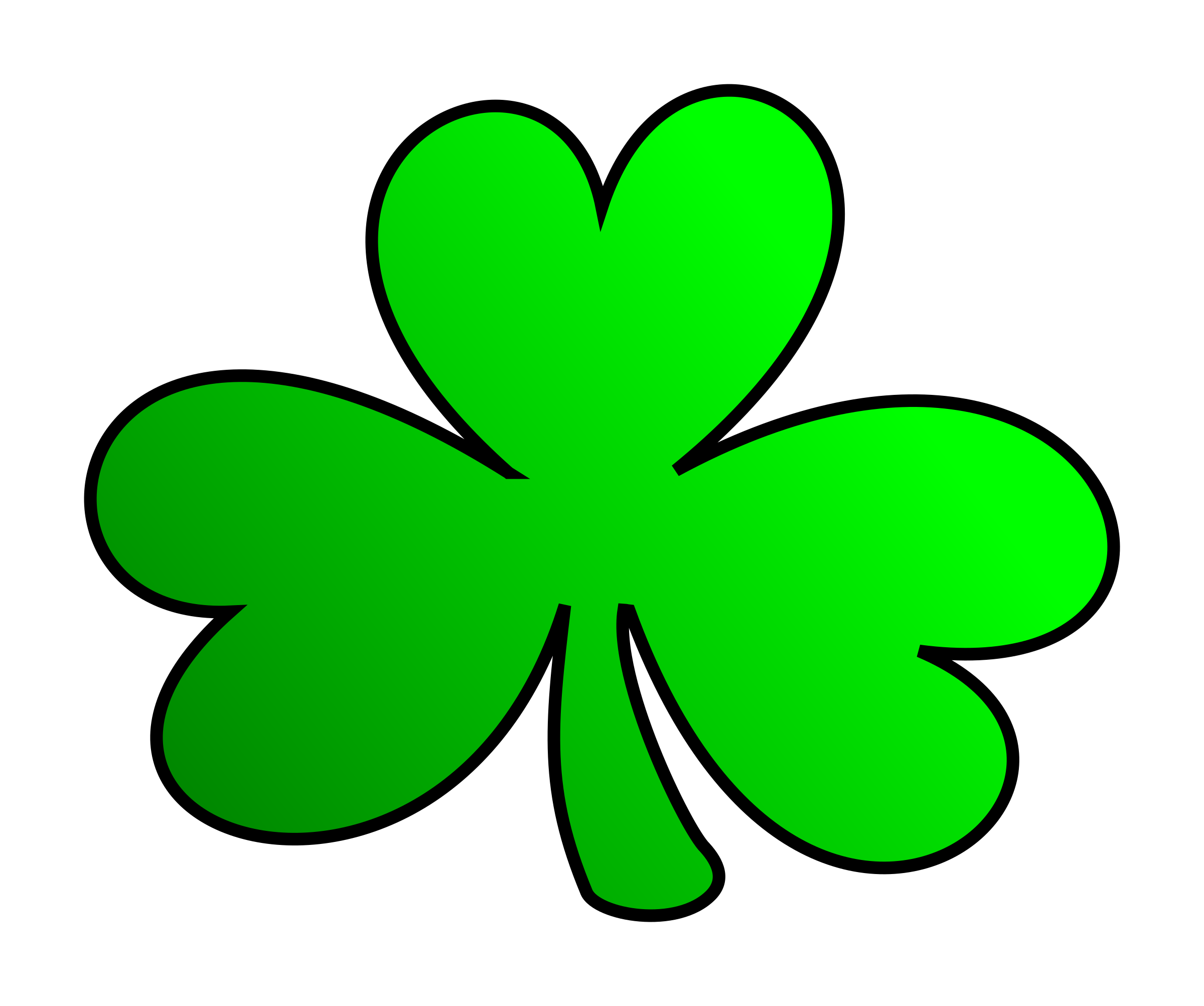 18   MOP – 8amAdv. Coun. 8amPV – 10amACC – 11am        NA  MTG. (OS) 5-6:30p19 Men of PraisePastor’s Anniversary20  Spring Begins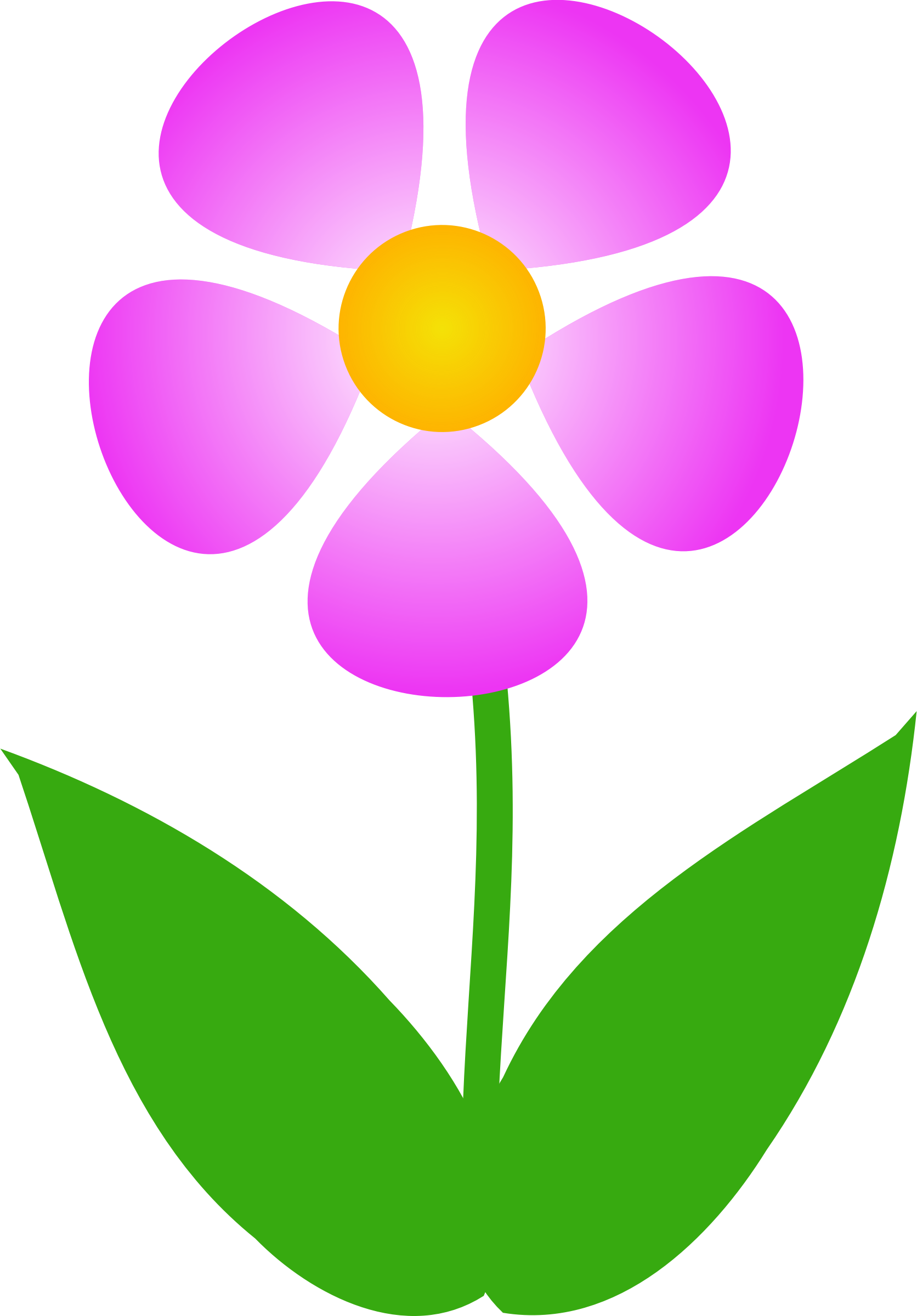 2122Bible Study23VOH – 7 pm2425    PV – 10amACC – 11amWomen’s Min. 8aMen’s Ministry 8amSpring Leaders Train.          @ 8:45NA MTG (OS) 5--6:30p26 Voices of Hope Annual Day @ 10amYouth Service27SOF – 7 pm28SVC -7 pm29Bible Study30MVP – 7 pmACC –  8pm31